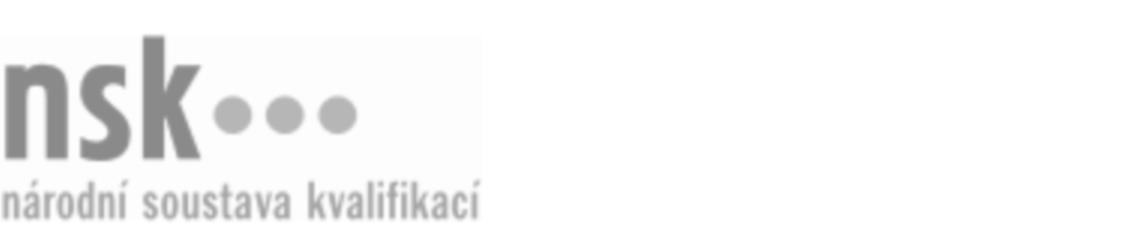 Kvalifikační standardKvalifikační standardKvalifikační standardKvalifikační standardKvalifikační standardKvalifikační standardKvalifikační standardKvalifikační standardTruhlář/truhlářka pro příčky a vestavěný nábytek (kód: 33-023-H) Truhlář/truhlářka pro příčky a vestavěný nábytek (kód: 33-023-H) Truhlář/truhlářka pro příčky a vestavěný nábytek (kód: 33-023-H) Truhlář/truhlářka pro příčky a vestavěný nábytek (kód: 33-023-H) Truhlář/truhlářka pro příčky a vestavěný nábytek (kód: 33-023-H) Truhlář/truhlářka pro příčky a vestavěný nábytek (kód: 33-023-H) Truhlář/truhlářka pro příčky a vestavěný nábytek (kód: 33-023-H) Autorizující orgán:Ministerstvo průmyslu a obchoduMinisterstvo průmyslu a obchoduMinisterstvo průmyslu a obchoduMinisterstvo průmyslu a obchoduMinisterstvo průmyslu a obchoduMinisterstvo průmyslu a obchoduMinisterstvo průmyslu a obchoduMinisterstvo průmyslu a obchoduMinisterstvo průmyslu a obchoduMinisterstvo průmyslu a obchoduMinisterstvo průmyslu a obchoduMinisterstvo průmyslu a obchoduSkupina oborů:Zpracování dřeva a výroba hudebních nástrojů (kód: 33)Zpracování dřeva a výroba hudebních nástrojů (kód: 33)Zpracování dřeva a výroba hudebních nástrojů (kód: 33)Zpracování dřeva a výroba hudebních nástrojů (kód: 33)Zpracování dřeva a výroba hudebních nástrojů (kód: 33)Zpracování dřeva a výroba hudebních nástrojů (kód: 33)Týká se povolání:Stavební truhlářStavební truhlářStavební truhlářStavební truhlářStavební truhlářStavební truhlářStavební truhlářStavební truhlářStavební truhlářStavební truhlářStavební truhlářStavební truhlářKvalifikační úroveň NSK - EQF:333333Odborná způsobilostOdborná způsobilostOdborná způsobilostOdborná způsobilostOdborná způsobilostOdborná způsobilostOdborná způsobilostNázevNázevNázevNázevNázevÚroveňÚroveňOrientace v technické dokumentaci stavební a stavebně-truhlářského výrobkuOrientace v technické dokumentaci stavební a stavebně-truhlářského výrobkuOrientace v technické dokumentaci stavební a stavebně-truhlářského výrobkuOrientace v technické dokumentaci stavební a stavebně-truhlářského výrobkuOrientace v technické dokumentaci stavební a stavebně-truhlářského výrobku33Zpracování výrobního výkresu příček, vestavěného nábytku, včetně výpočtů a rozpisu materiáluZpracování výrobního výkresu příček, vestavěného nábytku, včetně výpočtů a rozpisu materiáluZpracování výrobního výkresu příček, vestavěného nábytku, včetně výpočtů a rozpisu materiáluZpracování výrobního výkresu příček, vestavěného nábytku, včetně výpočtů a rozpisu materiáluZpracování výrobního výkresu příček, vestavěného nábytku, včetně výpočtů a rozpisu materiálu33Volba materiálů, technologických postupů, nástrojů, strojů a zařízení, organizace práce při výrobě a kompletaci příček a vestavěného nábytkuVolba materiálů, technologických postupů, nástrojů, strojů a zařízení, organizace práce při výrobě a kompletaci příček a vestavěného nábytkuVolba materiálů, technologických postupů, nástrojů, strojů a zařízení, organizace práce při výrobě a kompletaci příček a vestavěného nábytkuVolba materiálů, technologických postupů, nástrojů, strojů a zařízení, organizace práce při výrobě a kompletaci příček a vestavěného nábytkuVolba materiálů, technologických postupů, nástrojů, strojů a zařízení, organizace práce při výrobě a kompletaci příček a vestavěného nábytku33Obrábění a spojování materiálů ze dřeva, plastu, kovůObrábění a spojování materiálů ze dřeva, plastu, kovůObrábění a spojování materiálů ze dřeva, plastu, kovůObrábění a spojování materiálů ze dřeva, plastu, kovůObrábění a spojování materiálů ze dřeva, plastu, kovů33Výroba a montáž příček a vestavěného nábytkuVýroba a montáž příček a vestavěného nábytkuVýroba a montáž příček a vestavěného nábytkuVýroba a montáž příček a vestavěného nábytkuVýroba a montáž příček a vestavěného nábytku33Povrchová úprava příček a vestavěného nábytkuPovrchová úprava příček a vestavěného nábytkuPovrchová úprava příček a vestavěného nábytkuPovrchová úprava příček a vestavěného nábytkuPovrchová úprava příček a vestavěného nábytku33Kontrola, balení a expedice příček a vestavěného nábytkuKontrola, balení a expedice příček a vestavěného nábytkuKontrola, balení a expedice příček a vestavěného nábytkuKontrola, balení a expedice příček a vestavěného nábytkuKontrola, balení a expedice příček a vestavěného nábytku33Zaznamenávání technických údajů a výsledků práce při výrobě a montáži příček a vestavěného nábytkuZaznamenávání technických údajů a výsledků práce při výrobě a montáži příček a vestavěného nábytkuZaznamenávání technických údajů a výsledků práce při výrobě a montáži příček a vestavěného nábytkuZaznamenávání technických údajů a výsledků práce při výrobě a montáži příček a vestavěného nábytkuZaznamenávání technických údajů a výsledků práce při výrobě a montáži příček a vestavěného nábytku33Nakládání s odpadem z truhlářské výrobyNakládání s odpadem z truhlářské výrobyNakládání s odpadem z truhlářské výrobyNakládání s odpadem z truhlářské výrobyNakládání s odpadem z truhlářské výroby33Truhlář/truhlářka pro příčky a vestavěný nábytek,  29.03.2024 14:21:26Truhlář/truhlářka pro příčky a vestavěný nábytek,  29.03.2024 14:21:26Truhlář/truhlářka pro příčky a vestavěný nábytek,  29.03.2024 14:21:26Truhlář/truhlářka pro příčky a vestavěný nábytek,  29.03.2024 14:21:26Strana 1 z 2Strana 1 z 2Kvalifikační standardKvalifikační standardKvalifikační standardKvalifikační standardKvalifikační standardKvalifikační standardKvalifikační standardKvalifikační standardPlatnost standarduPlatnost standarduPlatnost standarduPlatnost standarduPlatnost standarduPlatnost standarduPlatnost standarduStandard je platný od: 21.10.2022Standard je platný od: 21.10.2022Standard je platný od: 21.10.2022Standard je platný od: 21.10.2022Standard je platný od: 21.10.2022Standard je platný od: 21.10.2022Standard je platný od: 21.10.2022Truhlář/truhlářka pro příčky a vestavěný nábytek,  29.03.2024 14:21:26Truhlář/truhlářka pro příčky a vestavěný nábytek,  29.03.2024 14:21:26Truhlář/truhlářka pro příčky a vestavěný nábytek,  29.03.2024 14:21:26Truhlář/truhlářka pro příčky a vestavěný nábytek,  29.03.2024 14:21:26Strana 2 z 2Strana 2 z 2